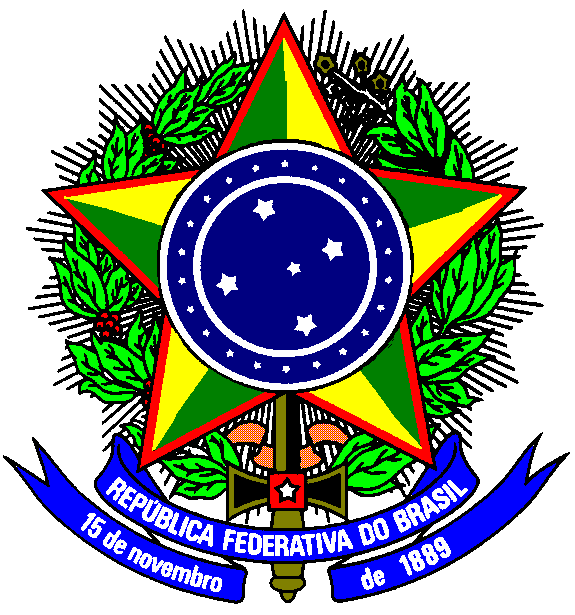 MINISTÉRIO DA EDUCAÇÃOINSTITUTO FEDERAL DE EDUCAÇÃO, CIÊNCIA E TECNOLOGIA DE SÃO PAULOCAMPUS SÃO PAULOEDITAL DE INSCRIÇÃO DO PROGRAMA AUXÍLIO PERMANÊNCIA (PAP) -           2º SEMESTRE DE 2021N.º SPO.063, DE 24  DE AGOSTO DE 2021ANEXO VDECLARAÇÃO DE ALUGUELNESTE ATO denominado(s) LOCADOR(ES)___________________________________________, Nacionalidade __________________, Profissão ______________________________, Estado Civil ________________, CPF ________________, RG ____________________, residente e domiciliado na rua: _________________________________, n.º ______, Bairro ______________, Cidade ________________, CEP _______________, Estado _____, Telefone: ______________.DE OUTRO LADO, denominado LOCATÁRIO ___________________________________ Nacionalidade __________________, Profissão _________________________, Estado Civil _________________, CPF ________________, RG _________________, residente e domiciliado na rua: __________________________________, n.º ______, Bairro ______________________, Cidade _________________, C.E.P. _____________, Estado______, Telefone _______________.O imóvel, quarto ou vaga de propriedade do LOCADOR, situa-se na rua: _______________________, n.º _____, Bairro __________________, Cidade____________________, CEP_____________, Estado ____. O PRAZO da locação do imóvel, quarto ou vaga mencionado acima terá validade de _______ meses, iniciando no dia ______, do mês de ______________ no ano de _________ e terminando no dia _______, do mês _______________ no ano de _____________.  A presente LOCAÇÃO destina-se ao uso  do imóvel, quarto ou vaga somente para fins residenciais. O LOCATÁRIO pagará o valor de R$ ____________ (____________________________________), a ser efetuado diretamente ao LOCADOR ou depósito em conta bancária.Por ser esta fiel expressão da verdade, assino apresente declaração, ciente de que a falsidade das informações acima está sujeita às penalidades legais previstas no Artigo 299 do Código Penal, como também implicará na devolução do dinheiro à União.São Paulo, ____ de _________________ de 2021._________________________                                       ___________________      Proprietário do imóvel                                                          Assinatura do aluno(a)